2020 жылдың 15-18 мамыр аралығында сынып жетекшілері барлық сыныптарда онлайн түрде "ата-аналардың кәмелетке толмаған балаларды тәрбиелеу және оқыту жөніндегі міндеттері"тақырыбында ата-аналар жиналысын өткізді. Отбасы-баланың табиғи мекендеу ортасы. Дәл осы жерде физикалық және рухани сау адамның дамуының алғышарттары қаланады. Баланың жеке тұлғасын дамытудағы маңызды мәселе ата-аналардың оны тәрбиелеудегі рөлі болып табылады. Сондықтан оқушының заңды өкілдері демалыс уақытында бос уақытын ұйымдастыруға , сондай-ақ баланың құқық бұзушылық жасамауына, қоғамдық тәртіпті бұзбауына толық жауап береді.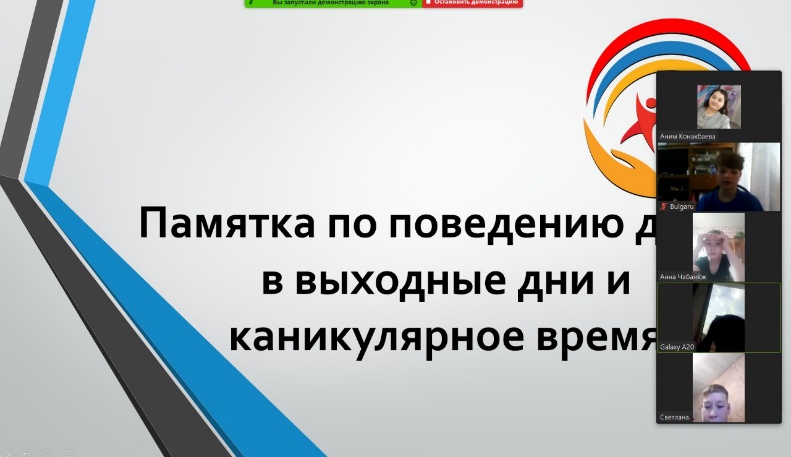 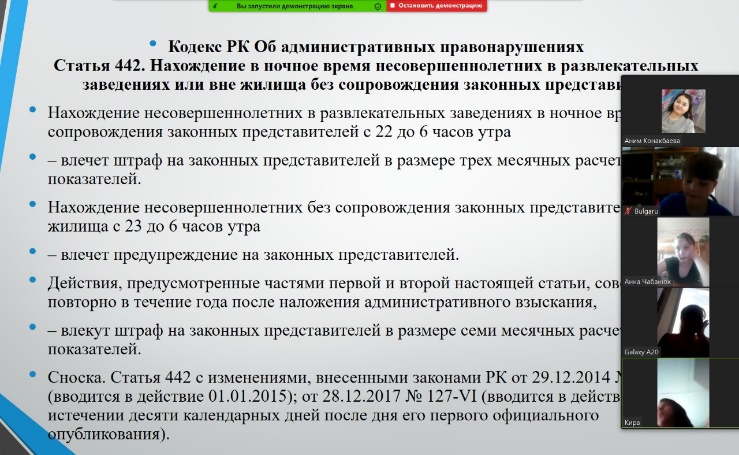 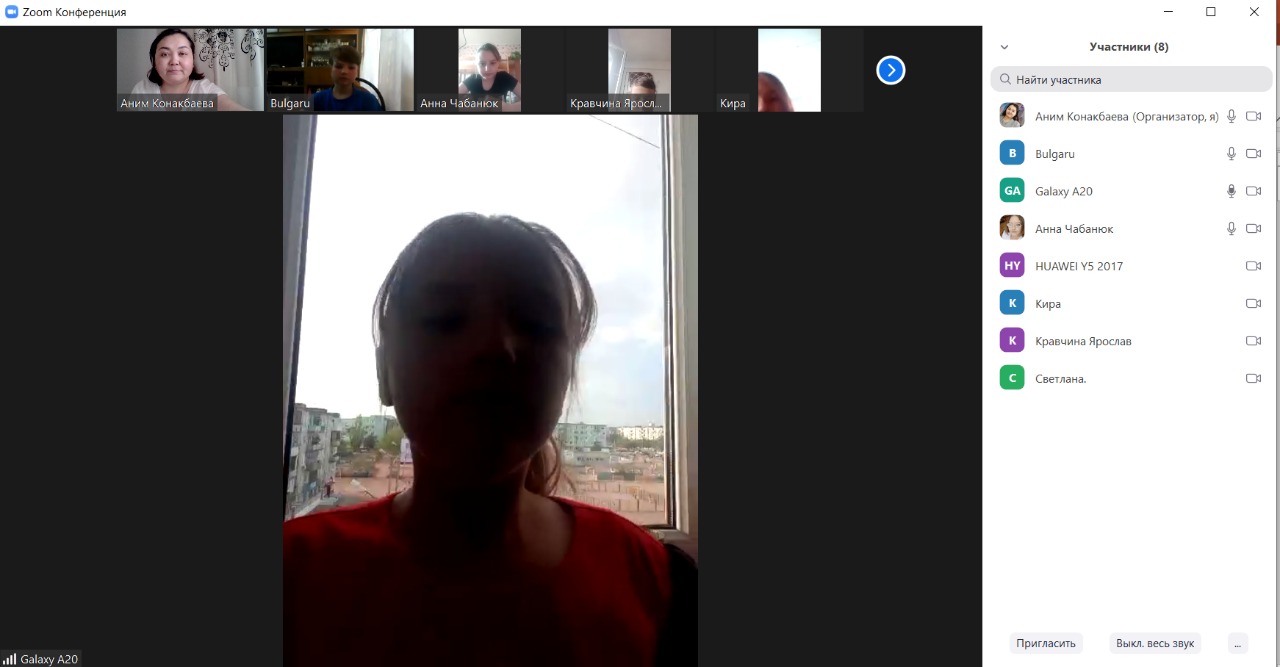 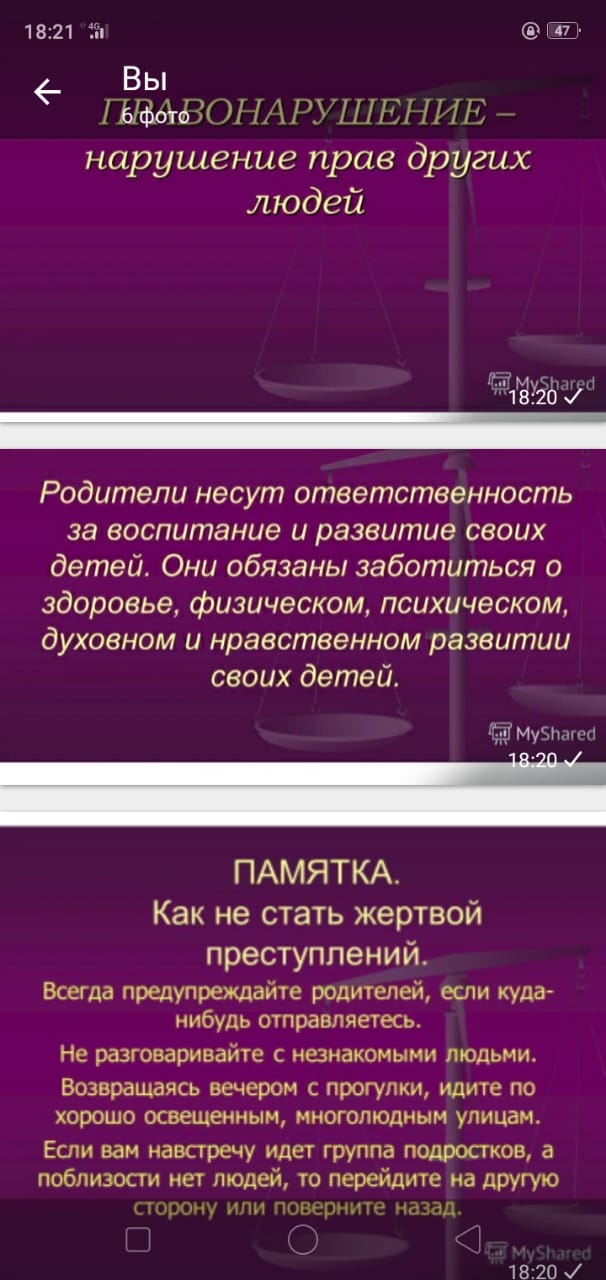 